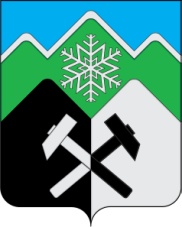 КЕМЕРОВСКАЯ ОБЛАСТЬ - КУЗБАССМУНИЦИПАЛЬНОЕ ОБРАЗОВАНИЕ «ТАШТАГОЛЬСКИЙ МУНИЦИПАЛЬНЫЙ РАЙОН»СОВЕТ НАРОДНЫХ ДЕПУТАТОВ ТАШТАГОЛЬСКОГО МУНИЦИПАЛЬНОГО РАЙОНА РЕШЕНИЕот « 06 »  августа 2020 года № 141-ррПринято Советом народных депутатовТаштагольского муниципального районаот 06 августа 2020 года О внесении изменений и дополнений в Устав муниципального образования «Таштагольский муниципальный район» Учитывая общественную значимость и необходимость своевременного приведения в соответствие с федеральным законодательством Устава муниципального образования «Таштагольский муниципальный район», руководствуясь Федеральным законом от 16.12.2019 № 432-ФЗ «О внесении изменений в отдельные законодательные акты Российской Федерации в целях совершенствования законодательства Российской Федерации о противодействии коррупции», Федеральным законом от 02.08.2019 № 283-ФЗ «О внесении изменений в Градостроительный кодекс Российской Федерации и отдельные законодательные акты Российской Федерации», Федеральным законом от 01.05.2019 № 87-ФЗ «О внесении изменений в Федеральный закон «Об общих принципах организации местного самоуправления в Российской Федерации», Федеральным законом от 26.07.2019 № 228-ФЗ «О внесении изменений в статью 40 Федерального закона «Об общих принципах организации местного самоуправления в Российской Федерации» и статью Федерального закона «О противодействии коррупции», Федеральным законом от 02.08.2019 №313-ФЗ «О внесении изменений в Федеральный закон «Об общих принципах организации законодательных (представительных) и исполнительных органов государственной власти субъектов Российской Федерации» и Федеральным законом «Об общих принципах организации местного самоуправления в Российской Федерации» от 06.10.2003 № 131-ФЗ,  Уставом муниципального образования «Таштагольский муниципальный район», Совет народных депутатов Таштагольского муниципального района, РЕШИЛ:        1. Внести в Устав муниципального образования «Таштагольский муниципальный район», следующие изменения и дополнения:       1.1 Часть 1 статьи 1 Устава изложить в следующей редакции:«1. Наименование муниципального образования - Таштагольский муниципальный район Кемеровской области – Кузбасса»       1.2 Часть 3  статьи 1 Устава изложить в следующей редакции:«3. Наименования «Таштагольский муниципальный район Кемеровской области – Кузбасса», «муниципальный район», «Таштагольский  муниципальный район», «муниципальное образование», применяемые в настоящем Уставе, имеют одинаковое значение.»       1.3 Статью 1 Устава дополнить 4 частью следующего содержания:«4. Уставом Таштагольского муниципального района Кемеровской области- Кузбасса предусмотрено использование в официальных символах Таштагольского муниципального района Кемеровской области- Кузбасса, наименованиях органов местного самоуправления, выборных и иных должностных лиц местного самоуправления, а также в других случаях сокращенной формы наименования  Таштагольский муниципальный район наравне с наименованием Таштагольский муниципальный район Кемеровской области – Кузбасса»        1.4 Пункт 14 Части 1 Статьи 8 Устава дополнить словами «выдача градостроительного плана земельного участка, расположенного на межселенной территории»       1.5  пункт 12 части 1.1 Статьи 8 Устава изложить в следующей редакции:«12) утверждение генеральных планов поселения, правил землепользования и застройки, утверждение подготовленной на основе генеральных планов поселения документации по планировке территории, выдача градостроительного плана земельного участка, расположенного в границах поселения, выдача разрешений на строительство (за исключением случаев, предусмотренных Градостроительным кодексом Российской Федерации, иными федеральными законами), разрешений на ввод объектов в эксплуатацию при осуществлении строительства, реконструкции объектов капитального строительства, расположенных на территории поселения, утверждение местных нормативов градостроительного проектирования поселений, резервирование земель и изъятие, в том числе путем выкупа, земельных участков в границах поселения для муниципальных нужд, осуществление муниципального земельного контроля в границах поселения, осуществление в случаях, предусмотренных Градостроительным кодексом Российской Федерации, осмотров зданий, сооружений и выдача рекомендаций об устранении выявленных в ходе таких осмотров нарушений, направление уведомления о соответствии указанных в уведомлении о планируемых строительстве или реконструкции объекта индивидуального жилищного строительства или садового дома (далее - уведомление о планируемом строительстве) параметров объекта индивидуального жилищного строительства или садового дома установленным параметрам и допустимости размещения объекта индивидуального жилищного строительства или садового дома на земельном участке, уведомления о несоответствии указанных в уведомлении о планируемом строительстве параметров объекта индивидуального жилищного строительства или садового дома установленным параметрам и (или) недопустимости размещения объекта индивидуального жилищного строительства или садового дома на земельном участке, уведомления о соответствии или несоответствии построенных или реконструированных объекта индивидуального жилищного строительства или садового дома требованиям законодательства о градостроительной деятельности при строительстве или реконструкции объектов индивидуального жилищного строительства или садовых домов на земельных участках, расположенных на территориях поселений, решения об изъятии земельного участка, не используемого по целевому назначению или используемого с нарушением законодательства Российской Федерации, осуществление сноса самовольной постройки или ее приведения в соответствие с установленными требованиями в случаях, предусмотренных Градостроительным кодексом Российской Федерации;»       1.6 Статью 12 дополнить частью 3 следующего содержания:«3. Нормативными правовыми актами Правительства Российской Федерации может быть предусмотрено предоставление межбюджетных трансфертов из федерального бюджета бюджету Кемеровской области - Кузбассу в целях поощрения лучшей практики деятельности органов местного самоуправления по организации муниципального управления и решению вопросов местного значения муниципальных образований.»       1.7 Часть 7  статьи 28  Устава изложить в следующей редакции:   «7. Депутат Совета народных депутатов Таштагольского муниципального района, осуществляющий свои полномочия на постоянной основе, не вправе:1) заниматься предпринимательской деятельностью лично или через доверенных лиц;2) участвовать в управлении коммерческой или некоммерческой организацией, за исключением следующих случаев:а) участие на безвозмездной основе в управлении политической партией, органом профессионального союза, в том числе выборным органом первичной профсоюзной организации, созданной в администрации Таштагольского муниципального  района, аппарате избирательной комиссии Таштагольского муниципального района, участие в съезде (конференции) или общем собрании иной общественной организации, жилищного, жилищно-строительного, гаражного кооперативов, товарищества собственников недвижимости;б) участие на безвозмездной основе в управлении некоммерческой организацией (кроме участия в управлении политической партией, органом профессионального союза, в том числе выборным органом первичной профсоюзной организации, созданной в администрации Таштагольского муниципального  района, аппарате избирательной комиссии Таштагольского муниципального района, участия в съезде (конференции) или общем собрании иной общественной организации, жилищного, жилищно-строительного, гаражного кооперативов, товарищества собственников недвижимости) с предварительным уведомлением Губернатора Кемеровской области- Кузбасса  в порядке, установленном законом  Кемеровской области- Кузбасса;в) представление на безвозмездной основе интересов Таштагольского муниципального района в совете муниципальных образований Кемеровской области- Кузбасса, иных объединениях муниципальных образований, а также в их органах управления;г) представление на безвозмездной основе интересов Таштагольского муниципального района в органах управления и ревизионной комиссии организации, учредителем (акционером, участником) которой является Таштагольский  муниципальный район, в соответствии с муниципальными правовыми актами, определяющими порядок осуществления от имени муниципального образования полномочий учредителя организации либо порядок управления находящимися в муниципальной собственности акциями (долями в уставном капитале);д) иные случаи, предусмотренные федеральными законами;3) заниматься иной оплачиваемой деятельностью, за исключением преподавательской, научной и иной творческой деятельности. При этом преподавательская, научная и иная творческая деятельность не может финансироваться исключительно за счет средств иностранных государств, международных и иностранных организаций, иностранных граждан и лиц без гражданства, если иное не предусмотрено международным договором Российской Федерации или законодательством Российской Федерации;4) входить в состав органов управления, попечительских или наблюдательных советов, иных органов иностранных некоммерческих неправительственных организаций и действующих на территории Российской Федерации их структурных подразделений, если иное не предусмотрено международным договором Российской Федерации или законодательством Российской Федерации.»1.8 Часть 17  статьи 28  Устава изложить в следующей редакции:«17. Депутат Совета народных депутатов Таштагольского муниципального района, председатель Совета народных депутатов Таштагольского муниципального района должны соблюдать ограничения, запреты, исполнять обязанности, которые установлены Федеральным законом от 25 декабря 2008 года № 273-ФЗ «О противодействии коррупции» и другими федеральными законами. Полномочия депутата, председателя Совета народных депутатов Таштагольского муниципального района прекращаются досрочно в случае несоблюдения ограничений, запретов, неисполнения обязанностей, установленных Федеральным законом от 25 декабря 2008 года № 273-ФЗ «О противодействии коррупции», Федеральным законом от 3 декабря 2012 года № 230-ФЗ «О контроле за соответствием расходов лиц, замещающих государственные должности, и иных лиц их доходам», Федеральным  законом от 7 мая 2013 года № 79-ФЗ «О запрете отдельным категориям лиц открывать и иметь счета (вклады), хранить наличные денежные средства и ценности в иностранных банках, расположенных за пределами территории Российской Федерации, владеть и (или) пользоваться иностранными финансовыми инструментами», если иное не предусмотрено настоящим Федеральным законом.»       1.9 Часть 17.2 статьи 28 после слов «депутата Совета народных депутатов Таштагольского муниципального района» дополнить словами «или применении в отношении указанных лиц иной меры ответственности»       1.10  Статью 28  Устава дополнить частью 17.2-1 следующего содержания:«17.2-1.К депутату Совета народных депутатов Таштагольского муниципального района, председателю Совета народных депутатов Таштагольского муниципального района, представившим недостоверные или неполные сведения о своих доходах, расходах, об имуществе и обязательствах имущественного характера, а также сведения о доходах, расходах, об имуществе и обязательствах имущественного характера своих супруги (супруга) и несовершеннолетних детей, если искажение этих сведений является несущественным, могут быть применены следующие меры ответственности:1) предупреждение;2) освобождение депутата, председателя Совета народных депутатов Таштагольского муниципального района от должности в Совете народных депутатов Таштагольского района,  с лишением права занимать должность в Совете народных депутатов Таштагольского район до прекращения срока его полномочий;3) освобождение от осуществления полномочий на постоянной основе с лишением права осуществлять полномочия на постоянной основе до прекращения срока его полномочий;4) запрет занимать должность в Совете народных депутатов Таштагольского муниципального района до прекращения срока его полномочий;5) запрет исполнять полномочия на постоянной основе до прекращения срока его полномочий.     1.11 Статью 28  Устава дополнить частью 17.2-2 следующего содержания:«17.2-2. Порядок принятия решения о применении к депутату Совета народных депутатов Таштагольского муниципального района, председателю Совета народных депутатов Таштагольского муниципального района мер ответственности, указанных в части 17.2-1 настоящей статьи, определяется муниципальным правовым актом в соответствии с законом Кемеровской области- Кузбасса.»       1.12 Часть 8  статьи 39  Устава изложить в следующей редакции:   «8. Глава Таштагольского муниципального района не вправе:1) заниматься предпринимательской деятельностью лично или через доверенных лиц;2) участвовать в управлении коммерческой или некоммерческой организацией, за исключением следующих случаев:а) участие на безвозмездной основе в управлении политической партией, органом профессионального союза, в том числе выборным органом первичной профсоюзной организации, созданной в администрации Таштагольского муниципального  района, аппарате избирательной комиссии Таштагольского муниципального района, участие в съезде (конференции) или общем собрании иной общественной организации, жилищного, жилищно-строительного, гаражного кооперативов, товарищества собственников недвижимости;б) участие на безвозмездной основе в управлении некоммерческой организацией (кроме участия в управлении политической партией, органом профессионального союза, в том числе выборным органом первичной профсоюзной организации, созданной в администрации Таштагольского муниципального  района, аппарате избирательной комиссии Таштагольского муниципального района, участия в съезде (конференции) или общем собрании иной общественной организации, жилищного, жилищно-строительного, гаражного кооперативов, товарищества собственников недвижимости) с предварительным уведомлением Губернатора Кемеровской области- Кузбасса  в порядке, установленном законом  Кемеровской области- Кузбасса;в) представление на безвозмездной основе интересов Таштагольского муниципального района в совете муниципальных образований Кемеровской области- Кузбасса, иных объединениях муниципальных образований, а также в их органах управления;г) представление на безвозмездной основе интересов Таштагольского муниципального района в органах управления и ревизионной комиссии организации, учредителем (акционером, участником) которой является Таштагольский  муниципальный район, в соответствии с муниципальными правовыми актами, определяющими порядок осуществления от имени муниципального образования полномочий учредителя организации либо порядок управления находящимися в муниципальной собственности акциями (долями в уставном капитале);д) иные случаи, предусмотренные федеральными законами;3) заниматься иной оплачиваемой деятельностью, за исключением преподавательской, научной и иной творческой деятельности. При этом преподавательская, научная и иная творческая деятельность не может финансироваться исключительно за счет средств иностранных государств, международных и иностранных организаций, иностранных граждан и лиц без гражданства, если иное не предусмотрено международным договором Российской Федерации или законодательством Российской Федерации;       4) входить в состав органов управления, попечительских или наблюдательных советов, иных органов иностранных некоммерческих неправительственных организаций и действующих на территории Российской Федерации их структурных подразделений, если иное не предусмотрено международным договором Российской Федерации или законодательством Российской Федерации.»       1.13 Часть 12 статьи 39  Устава изложить в следующей редакции:«12. Глава Таштагольского муниципального района должен соблюдать ограничения, запреты, исполнять обязанности, которые установлены Федеральным законом от 25 декабря 2008 года № 273-ФЗ «О противодействии коррупции» и другими федеральными законами. Полномочия главы Таштагольского района прекращаются досрочно в случае несоблюдения ограничений, запретов, неисполнения обязанностей, установленных Федеральным законом от 25 декабря 2008 года № 273-ФЗ «О противодействии коррупции», Федеральным законом от 3 декабря 2012 года № 230-ФЗ «О контроле за соответствием расходов лиц, замещающих государственные должности, и иных лиц их доходам», Федеральным законом от 7 мая 2013 года № 79-ФЗ «О запрете отдельным категориям лиц открывать и иметь счета (вклады), хранить наличные денежные средства и ценности в иностранных банках, расположенных за пределами территории Российской Федерации, владеть и (или) пользоваться иностранными финансовыми инструментами», если иное не предусмотрено настоящим Федеральным законом.»       1.14 Часть 12.2  статьи 39 после слов «главы Таштагольского муниципального района» дополнить словами «или применении в отношении указанного лица иной меры ответственности»       1.15 Статью 39  Устава дополнить частью 12.2-1 следующего содержания:«12.2-1. Глава Таштагольского муниципального района, представившим недостоверные или неполные сведения о своих доходах, расходах, об имуществе и обязательствах имущественного характера, а также сведения о доходах, расходах, об имуществе и обязательствах имущественного характера своих супруги (супруга) и несовершеннолетних детей, если искажение этих сведений является несущественным, могут быть применены следующие меры ответственности:1) предупреждение;2) освобождение от осуществления полномочий на постоянной основе с лишением права осуществлять полномочия на постоянной основе до прекращения срока его полномочий;3) запрет исполнять полномочия на постоянной основе до прекращения срока его полномочий.     1.16 Статью 39  Устава дополнить частью 12.2-2 следующего содержания:«12.2-2. Порядок принятия решения о применении к главе Таштагольского муниципального района мер ответственности, указанных в части 12.2-1 настоящей статьи, определяется муниципальным правовым актом в соответствии с законом Кемеровской области- Кузбасса.»    1.17 В наименовании Статьи 66.1 после слова «Субсидии,» дополнить словом «дотации,»       1.18 В Части 2 Статьи 66.1 после слова «предоставлены» дополнить словами «дотации и»       1.29 Статью 66.1  дополнить частью 5 следующего содержания:«5. Бюджетам муниципальных образований из бюджетов других муниципальных образований могут быть предоставлены субсидии в соответствии с требованиями Бюджетного кодекса Российской Федерации.»2. Настоящее решение подлежит государственной регистрации в территориальном органе уполномоченного федерального органа исполнительной власти в сфере регистрации Уставов муниципальных образований в установленном федеральным законом порядке, а также официальному опубликованию после государственной регистрации в течение семи дней со дня его поступления из территориального органа уполномоченного федерального органа исполнительной власти в сфере регистрации уставов муниципальных образований.3. Контроль за исполнением настоящего Решения возложить на председателя Совета народных депутатов Таштагольского муниципального района Азаренок И.Г.Председатель Совета  народных депутатовТаштагольского муниципального района                                   И.Г. АзаренокГлава Таштагольского                    муниципального района					               В.Н. Макута